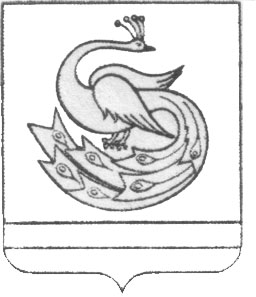 АДМИНИСТРАЦИЯ ПЛАСТОВСКОГО МУНИЦИПАЛЬНОГО РАЙОНАПОСТАНОВЛЕНИЕ«28_»____06______2019 г.                                                               № _624__Об утверждении нормативных затратна обеспечение функций администрацииПластовского муниципального района	В соответствии с Федеральным законом от 05.04.2013 года № 44-ФЗ «О контрактной системе в сфере закупок товаров, работ, услуг для обеспечения государственных и муниципальных нужд», постановлениями Правительства Российской Федерации от 13.10.2014 года № 1047 «Об Общих правилах  определения нормативных затрат на обеспечение функций государственных органов, органов управления государственными внебюджетными фондами и муниципальных органов, включая соответственно территориальные органы и подведомственные казенные учреждения» и от 18.05.2015 года № 476 «Об утверждении общих требований к порядку разработки и принятия правовых актов о нормировании в сфере закупок, содержанию указанных актов и обеспечению их исполнения», постановлением администрации Пластовского муниципального района  от 29.12.2018 года №1181 «Об утверждении Требований к порядку разработки и принятия правовых актов о нормировании в сфере закупок для обеспечения муниципальных нужд Пластовского муниципального района, содержанию указанных актов и обеспечению их исполнения», постановлением администрации Пластовского муниципального района от 03.06.2019 года № 503 «О правилах определения нормативных затрат на обеспечение функций органов местного самоуправления Пластовского муниципального района, главных распорядителей средств бюджета Пластовского муниципального района, подведомственных им казенных учреждений», на основании Устава Пластовского муниципального района администрация Пластовского муниципального районаП О С Т А Н О В Л Я ЕТ:	1.Утвердить нормативные затраты на обеспечение функций  администрации  Пластовского муниципального района (прилагается). 	2. Разместить настоящее постановление на официальном сайте администрации Пластовского муниципального района в сети Интернет.3. Признать утратившим силу постановление администрации Пластовского муниципального района от 28.12.2016г. № 820 «Об утверждении  нормативных затрат на обеспечение функций администрации Пластовского муниципального района».4. Контроль за исполнением настоящего постановления возложить на первого заместителя главы Пластовского муниципального района А.Н.Пестрякова.Глава Пластовского муниципального района                                                                       А.В.Неклюдов УТВЕРЖДЕНЫПостановлением администрации Пластовского муниципального районаот «28_»__06______2019 г. №624_Нормативные затраты на обеспечение функций администрации Пластовского муниципального районаI. Затраты на информационно-коммуникационные технологии1.1. Затраты на услуги связи (в том числе затраты на абонентскую плату, затраты на повременную оплату местных, междугородных и международных телефонных соединений):1.2. Затраты на оплату услуг подвижной связи:1.3. Затраты на сеть «Интернет» и услуги интернет-провайдеров:1.4. Затраты на техническое обслуживание и регламентно-профилактический ремонт принтеров, многофункциональных устройств, копировальных аппаратов и иной оргтехники:1.5. Затраты на оплату услуг по сопровождению программного обеспечения и приобретению простых (неисключительных) лицензий на использование программного обеспечения:1.7. Затраты на приобретение рабочих станций, принтеров, многофункциональных устройств и копировальных аппаратов (оргтехники):1.8. Затраты на приобретение носителей информации:1.9. Затраты на приобретение расходных материалов и запасных частей для принтеров, многофункциональных устройств, копировальных аппаратов и иной оргтехники:1.10. Затраты на оплату услуг почтовой связи:II. Затраты на услуги, связанные с проездом и наймом жилого помещения в связи с командированием работников:III. Затраты на содержание имущества3.1. Затраты на техническое обслуживание и ремонт транспортных средств.3.2 Затрат на коммунальные услугиIV. Затраты на приобретение прочих работ и услуг4.1. Затраты на оплату услуг вневедомственной охраны определяются по фактическим затратам в отчетном финансовом году.4.2. Затраты на приобретение полисов обязательного страхования гражданской ответственности владельцев транспортных средств:4.3 Затраты на  проведение предрейсового и послерейсового осмотра водителей транспортных средствV. Затраты на приобретение основных средств5.1.Затраты на приобретение мебели:VI. Затраты на приобретение материальных запасов6.1. Затраты на приобретение канцелярских принадлежностей:6.2. Затраты на приобретение хозяйственных товаров и принадлежностей:6.3. Затраты на приобретение горюче-смазочных материалов:6.4. Затраты на приобретение запасных частей для транспортных средств определяются по фактическим затратам в отчетном финансовом году.VII. Затраты на дополнительное профессиональное образование7.1. Затраты на приобретение образовательных услуг по профессиональной переподготовке и повышению квалификации:VII.  Затраты на капитальный и текущий ремонт муниципального  имущества        8.1.  Затраты на капитальный и текущий ремонт муниципального имущества определяются на основании затрат, связанных со строительными работами, и затрат на разработку проектной документации.Затраты на строительные работы, осуществляемые в рамках капитального ремонта, определяются на основании сводного сметного расчета стоимостистроительства, разработанного в соответствии с методиками и нормативами (государственными элементными сметными нормами) строительных работ и специальных строительных работ, утвержденными федеральным органом исполнительной власти, осуществляющим функции по выработке государственной политики и нормативно-правовому регулированию в сфере строительства.Затраты на разработку проектной документации определяются в соответствии со статьей 22 Федерального закона № 44-ФЗ и с законодательством Российской Федерации о градостроительной деятельности.№ п/пКоличество абонентских номеров пользовательского (оконечного) оборудования, шт.( не более)Предельная стоимость услуг в расчете на один абонентский номер, не более руб.Количество месяцев предоставления услуги, шт.Затраты на услуги связи, не более руб.1421 390,0012700 560,00№ п/пКоличество абонентских номеров пользовательского (оконечного) оборудования, шт.Ежемесячная цена услуги подвижной связи, не более руб.Количество месяцев предоставления услуги, шт.Затраты на оплату услуг подвижной связи, не более руб.133 000,0012108 000,00№ п/пКоличество каналов передачи данных сети «Интернет», шт.( не более)Месячная цена аренды канала передачи данных сети «Интернет», не более руб.Количество месяцев предоставления услуги, шт.Затраты на оплату услуг по представлению доступа в сеть «Интернет», не более руб.1815 000,00121 440 000,00№ п/пКоличество принтеров, многофункциональных устройств, копировальных аппаратов и иной оргтехники, шт.( не более)Цена технического обслуживания и регламентно-профилактческого ремонта единицы техники (принтера, многофункционального устройства, копировального аппарата), не более руб.Затраты на техническое обслуживание и регламентно-профилактический ремонт принтеров, многофункциональных устройств, копировальных аппаратов, не более руб.11051 400,00147 000,00№ п/пСправочно-правовые системы, иное программное обеспечениеЗатраты на сопровождение справочно-правовых систем, и приобретения иного программного обеспечения за единицу,  не более руб.1Программное обеспечение «1 С Предприятие» для бюджетных организаций                        200 000,002Программное обеспечение «СТЭК-ТРАСТ»7 000,003Годовое обслуживание АСГОР-Имущество80 000,004Выпуск квалифицированного сертификата ключа проверки ЭП  (не более 30 единиц)80 000,005Годовое обслуживание Vip Net (не более 25 единиц)45 000,006Годовая лицензия на ПО Dr.Web (не более 3 единиц)67 000,007Техническая поддержка и содержание доменного имени официального сайта администрации (не более 1 единицы)                      72 000,008СКЗН «КриптоПро JCP» ( не более 3 ед.)                      5 000,009Обслуживание справочно правовых систем                      240 000,00№ п/пНаименование устройстваЕд. изм.Количество (норматив)Цена за единицу, не более руб.Срок полезного использования, в годах1Рабочая станция (автоматизированное рабочее место: персональный компьютер + монитор + блок бесперебойного питания + клавиатура + мышь),моноблокшт.не более 1 на 1 штатную единицу главных и ведущих должностей муниципальной службыне более 1 на 1 штатную единицу старшей должности муниципальной службыне более 1 на 1 штатную единицу младшей должности муниципальной службы, иных должностей, не относящихся к должностям муниципальной службы70 000,0060 000,0055 000,0060 000,03332Ноутбукшт.не более 1 на 1 штатную единицу главных и ведущих должностей муниципальной службыне более 1 на 1 штатную единицу старших и младших должности муниципальной службы, иных должностей, не относящихся к должностям муниципальной службы60 000,0045 000,00333Принтеры, сканеры, многофункциональные устройствашт.не более 1 на 1 штатную единицу главных и ведущих должностей муниципальной службыне более 1 на 1 штатную единицу старшей должности муниципальной службыне более 1 на 1 штатную единицу младшей должности муниципальной службы, иных должностей, не относящихся к должностям муниципальной службы50 000,0030 000,0020 000,00333№ п/пНаименование носителя информацииКоличество (норматив)Цена за единицу, не более рублей1USB-диск (флеш-карта)не более 5 на 1 штатную единицу1 000,00№ п/пВид техникиНорматив ежегодных расходов на приобретение расходных материалов в расчете на 1 штатную единицу, не более рублейНорматив ежегодных расходов на приобретение запасных частей в расчете на 1 штатную единицу, не более рублей1Рабочая станция (автоматизированное рабочее место: персональный компьютер + монитор + блок бесперебойного питания + клавиатура + мышь), ноутбукх20 000,002Принтеры, многофункциональные устройства, копировальные аппараты8 000,008 000,00НаименованиеПланируемое количество в год, шт.Цена за единицуПредельные затратыГосударственные знаки почтовой оплатыне более 2 900не более 40 рублей116 000,00№ п/пКоличество командированных работников, чел. в год, не болееЗатраты за наем жилого помещения на период командирования, не более руб.Затраты на проезд к месту командирования и обратно (в пределах Челябинской области), не более руб.Затраты на проезд к месту командирования и обратно (за пределами Челябинской области), не более руб.11550 000,002 200,0050 000,00Марки автомобилейПредельные затраты на планируемый год (руб)1) CHEVROLET NIVA 212300-55;2) УАЗ-220695-04;3) TOYOTA CAMRY 2007г.;4) TOYOTA CAMRY 2013г.;5) TOYOTA CAMRY 2018г.;6) Автомобиль Renauit Fluence7) Автомобиль Renauit Logan8) Автомобиль RENAULT LOGANНе более 400 000,00Вид коммунальных услугОбъем потребления в годЭлектроэнергияне более 250,800 тыс. кВт.чТепловая энергияне более 700,350 Гкал.Водоснабжениене более  0,490 тыс. м куб.Водоотведениене более  0,490 тыс. м куб.№ п/пНаименование и количество полисов, шт. в годВид транспортаЗатраты на приобретение полиса, не более руб. в год1Полис ОСАГО – 8;1) CHEVROLET NIVA 212300-55;2) УАЗ-220695-04;3) TOYOTA CAMRY 2007г.;4) TOYOTA CAMRY 2013г.;5) TOYOTA CAMRY 2018г.;6) Автомобиль Renauit Fluence7) Автомобиль Renauit Logan8) Автомобиль RENAULT LOGANТариф определяется в соответствии с базовыми ставками страховых тарифов и коэффициентами страховых тарифов, установленными указанием Центрального банка РФ от 19.09.2014 г. № 3384-У Численность водителей транспортных средствЦена проведения одного предрейсового и послерейсового осмотра, руб.Предельные затраты на год, руб.7не более 5086 800,00№ п/пНаименованиеКоличество, не более шт.Норматив стоимости, не более руб.1Стол письменный1 на 1 работника администрации30 000,002Кресло офисное1 на 1 работника администрации20 000,003Стул10 в расчете на 1 кабинет6 000,004Шкаф для документов1 в расчете на 1 рабочее место30 000,005Гардероб1 в расчете на 1 кабинет40 000,006Шкаф металлический1 в расчете на 1 кабинет28  000,007Сейф металлический1 в расчете на 1 кабинет35 000,00НаименованиеКоличество на 1 специалиста (год)Цена за ед. (руб.)1Корректирующая жидкостьдо 1 штдо 70,002Маркердо 4 штдо 80,003Корректирующая лентадо 4 штдо 180,004Батарея ААдо 1 штдо 400,005Батарея АААдо 1 штдо 400,006Ручка гелеваядо 3 штдо 40,007Ролики для факсадо 1 штдо 150,008Линейкидо 1 штдо 50,009Клейкая лента 19х33до 1 штдо 20,0010Клейкая лента 48х60до 1 штдо 30,0011Клей карандаш до 3 штдо 100,0012Клей ПВАдо 1 штдо 25,0013Карандашдо 2 штдо 20,0014Степлер до 1 штдо 300,0015Аккумулятор до 1 штдо 300,0016Папка обложка картоннаядо 10 штдо 10,0017Папка скоросшиватель картонныйдо 20 штдо 15,0018Папка с завязкамидо 10 штдо 20,0019Папка скоросшиватель с пружинным механизмомдо 1 штдо 80,0020Ручка шариковая до 5 штдо 80,0021Нить прошивочнаядо 1 штдо 20022Конверт до 10 штдо 60,0023Папка файлов до 1 штдо 80,0024Скрепки 28ммдо 3 штдо 30,0025Скрепки металлические 50ммдо 1 штдо 30,0026Блок кубик запаснойдо 1 штдо 100,0027Папка файл-вкладышдо 3 упакдо 250,0028Папка скоросшиватель пластиков.до 4 штдо 15.0029Носители информации до 1 штдо 60,0030Папка конверт с кнопкой 5до 1 штдо 20,0031Вертикальный накопитель до 1 штдо 700,0032Папка с арочным механизмомдо 4 штдо 200,0033Бумага А4до 10 штдо 245,0034Бумага А3до 1 штдо 650,0035Клейкие закладкидо 4 штдо 50,0036Дыраколдо 1 штдо 500,0037Ножницы до 1 штдо 250,0038Стикеры с клеевым краемдо 3 штдо 50,0039Тетрадь общая 48 лдо 1 штдо 60,0040Тетрадь 18лдо 1 штдо 15,0041Штамп самонаборныйдо 1 штдо 100.0042Скобы к степлеру №24до 2 штдо 40,0043Скобы к степлеру №10до 2 штдо 40,0044Скобы к степлеру №11до 1 штдо 150,0045Антистеплердо 1 штдо 100,0046Папка с зажимомдо 1 штдо 10047Обложка для переплета пластик.100шт упакдо 1 штдо 1500,0048Пружины для переплета 19ммдо 1 штдо 1500,0049Пружины для переплета до 1 штдо 1500,0050Калькуляторыдо 1 штдо 1250,0051Зажимы для бумаг 25мм до 1 упакдо 70,0052Зажим для бумаг 32мм до 1 упакдо 120,0053Зажим для бумаг 41ммдо 1 упакдо 150,0054Зажим для бумаг 51ммдо 1 упакдо 160,0055Календарь настольный перекиднойдо 1 штдо 200,0056Краска штемпельнаядо 1 штдо 100,0057Точилка для карандашейдо 1 штдо 10,0058Нож канцелярскийдо 1 штдо 100,0059Планингдо 1 штдо 500,00НаименованиеКоличество на 1 специалиста (год)Цена за ед. (руб.)1Перчатки латекстныедо 6 штдо 100,002Средства для дезенфикации сант.до 6 шт.до 140,003Пакеты для мусора 120 л. (20шт/упак)до 1 штдо 120,004Электрическая лампадо 3 шт.до 30,005Мыло туалетноедо 12 шт.до 25,006Перчатки х/бдо 6 шт.до 25,007Пакеты для мусора 30 л. (30шт/рул)до 2 рул.до 40,008Средство для мытья пола (5литр)до 1 шт.до 300,009Пакеты для мусора 60 л до 1 рул.до 150,0010Пакеты для мусора 240л. (10шт/рул)до 1 рул.до 200,0011Пакеты для мусора 120 л (20шт/упак)до 1 рул.до 200,0012Тряпка для поладо 10 штдо 200,0013Швабра для поладо 2 шт.до 200,0014Салфетки хозяйственные микрофибра до 1 шт.до 150,0015Бумага туалетнаядо 1 шт.до 50,0016Салфетки бумажныедо 1 шт.до 40,0017Мыло жидкое (5 литров)до 1 шт.до 350,0018Губки для мытья посуды (10шт/упак)до 1 шт.19Освежитель воздухадо 1 шт.до 200,0020Средство для мытья посуды (5 литров)до 1 шт.до 1200,0021Мыло хозяйственноедо 1 шт.до 25,00Вид транспортаГСМ (марка)Количество литров (в мес.)Цена приобретения (руб)Предельные затраты на год (руб.)Легковой автомобиль (4 шт.)АИ-92 не более 2000не более 68,001 632 000,00Легковой автомобильАИ-95не более 1000не более 70,00840 000,00№ п/пВид обученияКоличество работников в год, не более чел.Цена обучения за 1 работника, не более руб.1Повышение квалификации5022 000,00